Лист   согласованияПостановление:Об утверждении Правил публичных выступлений и предоставления служебной информации в администрации муниципального района «Читинский район»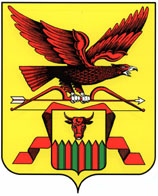 ПОСТАНОВЛЕНИЕАдминистрации муниципального района «Читинский район»от 06 декабря 2018 года									№2977Об утверждении Правил публичных выступлений и предоставления служебной информации в администрации муниципального района «Читинский район»В соответствии с Трудовым кодексом Российской Федерации, Федеральным законом от 6 октября 2003 года № 131-ФЗ «Об общих принципах организации местного самоуправления в Российской Федерации», руководствуясь Уставом муниципального района «Читинский район», в целях реализации Кодекса этики и служебного поведения муниципальных служащих органов местного самоуправления муниципального района «Читинский район», утвержденного Постановлением администрации муниципального района «Читинский район» от 04.03.2011 года №1871. Утвердить Правила публичных выступлений и предоставления служебной информации в администрации муниципального района «Читинский район».2. Руководителям структурных подразделений администрации муниципального района «Читинский район» ознакомить муниципальных служащих администрации муниципального района «Читинский район» с настоящим Постановлением3. Разместить настоящее Постановление на официальном сайте администрации муниципального района «Читинский район» 4. Контроль за исполнением настоящего Постановления оставляю за собой.Глава муниципального района «Читинский район»				В.А.ЗахаровПриложение к Постановлению от 06 декабря 2018 года №2977Правила публичных выступлений и предоставления служебной информации в администрации муниципального района «Читинский район»1. Общие положения1.1. Правила публичных выступлений и предоставления служебной информации уточняют и конкретизируют этические нормы служебного поведения муниципальных служащих администрации муниципального района «Читинский район» и муниципальных служащих отраслевых (функциональных) органов, входящих в структуру администрации муниципального района «Читинский район» (далее - муниципальные служащие).1.2 Муниципальные служащие в своей служебной деятельности должны соблюдать установленные Федеральным законом ограничения и запреты, а также требования, определяемыми настоящими Правилами 2.ПРАВИЛА ПУБЛИЧНЫХ ВЫСТУПЛЕНИЙ2.1. Муниципальные служащие должны воздерживаться от публичных высказываний, суждений и оценок в отношении деятельности Администрации муниципального района «Читинский район», Главы муниципального района «Читинский район», если это не входит в их должностные обязанности.2.2. При публичном выступлении муниципальные служащие обязаны:-в полной мере выполнять возложенные на них обязанности;-использовать только достоверные и проверенные факты;-не допускать предубеждений и дискриминацию по отношению к кому-либо на основании расовой, религиозной, этнической, половой либо политической принадлежности, социального происхождения, имущественного и должностного положения, языка общения и других обстоятельств;-не допускать ситуаций, способных нанести ущерб авторитету администрации муниципального района «Читинский район»- муниципальные служащие не должны использовать публичные выступления с целью получения личной выгоды либо в интересах третьих лиц.3. ПРАВИЛА ПРЕДОСТАВЛЕНИЯ СЛУЖЕБНОЙ ИНФОРМАЦИИ3.1. К служебной информации относится информация, отраженная и задокументированная любыми средствами и на любых носителях информации, полученная или созданная в процессе выполнения муниципальным служащим своих полномочий, предусмотренных законодательством или которая находятся во владении, обладающая действительной или потенциальной ценностью в силу ее известности лицом, не имеющим право доступа к ней, и не являющаяся сведениями, составляющими государственную тайну или охраняемую федеральным законом тайну к которой нет свободного доступа на основании требования Федеральных законов3.2.Муниципальные служащие в целях оперативного и своевременного исполнения должностных обязанностей осуществляют непосредственное взаимодействие между собой без участия вышестоящего руководителя по получению и передаче служебной информации.3.3.Муниципальные служащие не вправе предоставлять служебную информацию каким-либо организациям и гражданам без согласования с главой муниципального района «Читинский район» либо с уполномоченным им лицом.3.4.Муниципальные служащие не вправе разглашать или использовать в целях, не связанных с исполнением должностных обязанностей, сведения конфиденциального характера или служебную информацию, ставшую известной в связи с исполнением должностных обязанностей, не должны использовать такого рода информацию в целях личной выгоды.3.5.Служебная информация должна соответствовать требованиям достаточности и достоверности.4.ОТВЕТСТВЕННОСТЬ МУНИЦИПАЛЬНЫХ СЛУЖАЩИХ4.1.Если в публичных выступлениях муниципальных служащих содержатся высказывания, унижающие честь и достоинство граждан, муниципальные служащие обязаны публично признать некорректность или недостоверность таких высказываний и принести извинения гражданину, чьи честь и достоинство были затронуты.4.2.При нарушении запретов и ограничений предоставления служебной информации, установленных настоящими Правилами, муниципальные служащие несут дисциплинарную ответственность в соответствии с действующим законодательством РФ.№ п/пНаименование подразделенияЛичная подписьДата согласованияЗамечания1Заместитель Главы муниципального района «Читинский район»-Управляющий деламиДрёмов А.В.2Начальник отдела правовой и кадровой работы Управления деламиЯкимова Е.В.3главный специалист отдела ИТКалашникова Е.Ю.